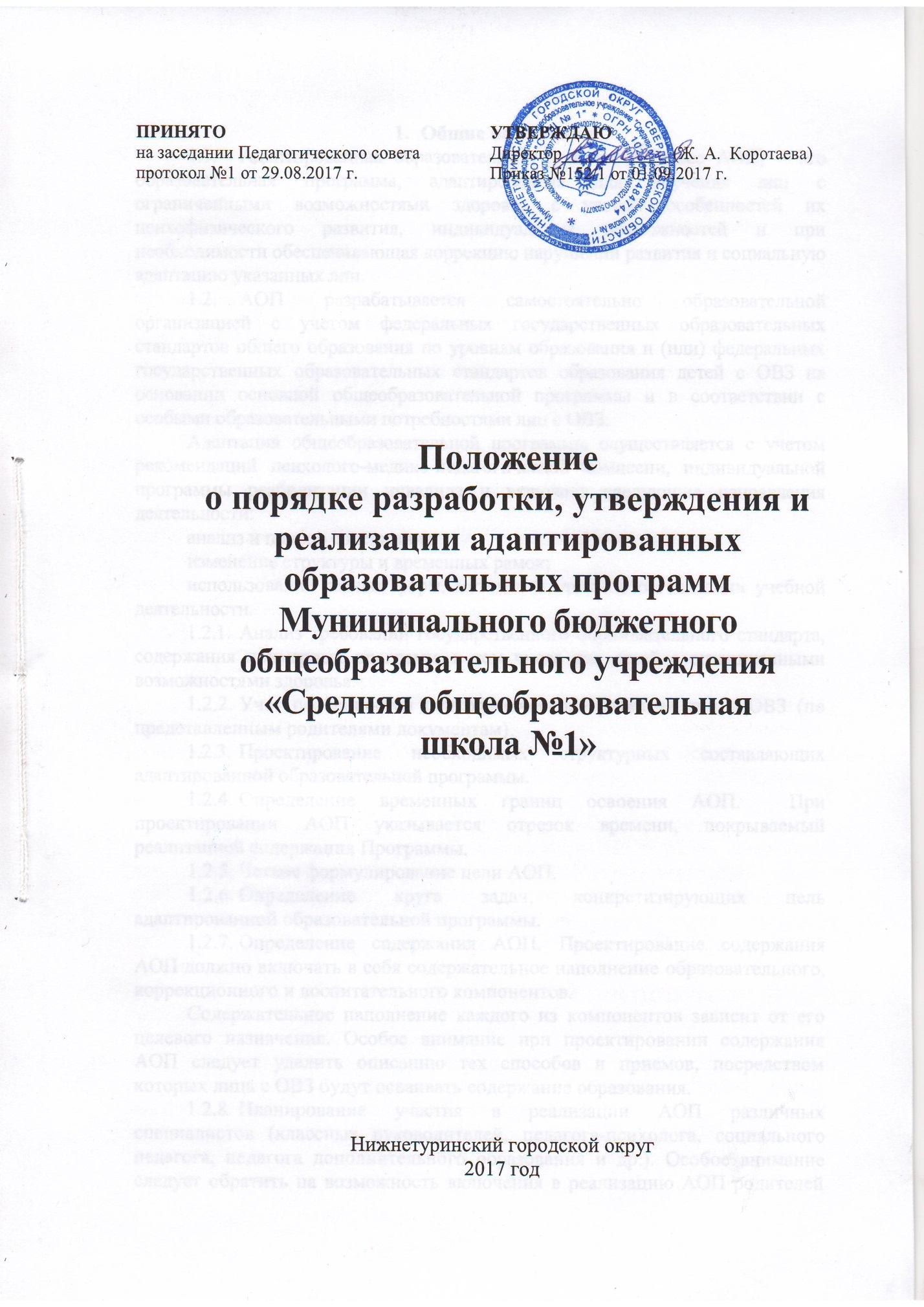 Общие положенияАдаптированная образовательная программа (далее АОП) – это образовательная программа, адаптированная для обучения лиц с ограниченными возможностями здоровья с учетом особенностей их психофизического развития, индивидуальных возможностей и при необходимости обеспечивающая коррекцию нарушений развития и социальную адаптацию указанных лиц.АОП разрабатывается самостоятельно образовательной организацией с учетом федеральных государственных образовательных стандартов общего образования по уровням образования и (или) федеральных государственных образовательных стандартов образования детей с ОВЗ на основании основной общеобразовательной программы и в соответствии с особыми образовательными потребностями лиц с ОВЗ. Адаптация общеобразовательной программы осуществляется с учетом рекомендаций психолого-медико-педагогической комиссии, индивидуальной программы реабилитации инвалида и включает следующие направления деятельности: анализ и подбор содержания; изменение структуры и временных рамок; использование разных форм, методов и приемов организации учебной деятельности.  Анализ требований государственного образовательного стандарта, содержания примерных программ, в том числе для детей с ограниченными возможностями здоровья.Учет особенностей психофизического развития лиц с ОВЗ (по представленным родителями документам).Проектирование необходимых структурных составляющих адаптированной образовательной программы.Определение временных границ освоения АОП.  При проектировании АОП указывается отрезок времени, покрываемый реализацией содержания Программы. Четкое формулирование цели АОП. Определение круга задач, конкретизирующих цель адаптированной образовательной программы. Определение содержания АОП. Проектирование содержания АОП должно включать в себя содержательное наполнение образовательного, коррекционного и воспитательного компонентов.Содержательное наполнение каждого из компонентов зависит от его целевого назначения. Особое внимание при проектировании содержания АОП следует уделить описанию тех способов и приемов, посредством которых лица с ОВЗ будут осваивать содержание образования.Планирование участия в реализации АОП различных специалистов (классных руководителей, педагога-психолога, социального педагога, педагога дополнительного образования и др.). Особое внимание следует обратить на возможность включения в реализацию АОП родителей (законных представителей) обучающегося с ОВЗ, или группы обучающихся с ОВЗ со схожими нарушениями развития. Определение форм и критериев мониторинга результатов освоения адаптированной образовательной программы. Следует предусмотреть критерии промежуточной и итоговой оценки результативности освоения АОП. При решении вопроса о переводе обучающегося с ОВЗ как не прошедшего промежуточную аттестацию необходимо руководствоваться: пунктом 20 Приказом Министерства образования и науки РФ от 30.08.2013 №1015 Об утверждении Порядка организации и осуществления образовательной деятельности по основным общеобразовательным программам – образовательным программам начального общего, основного общего и среднего общего образования;пунктом 9 статьи 58 Федерального закона «Об Образовании в Российской Федерации» от 29.12.2012 №273-ФЗ.  Решение о переводе обучающегося с ОВЗ на АОП принимается на основании рекомендаций психолого-медико-педагогической комиссии и при согласии письменном заявлении родителей (законных представителей). Педагогический совет общеобразовательного учреждения ежегодно утверждает АОП для обучающихся с ОВЗ и (или) группы обучающихся с ОВЗ. 2. Структура адаптированной образовательной программы2.1.	 Компонентный состав структуры АОП для обучающегося с ОВЗ:2.2.1. Титульный лист;2.2.2. Пояснительная записка, в которой излагается краткая психолого-педагогическая характеристика лиц с ОВЗ, с описанием особенностей их психофизического развития. На основе данных психолого-педагогической диагностики формулируется цель и задачиобучения по предмету или предметам на текущий период. В пояснительной записке обязательно следует указать примерные программы, на основе которых подготовлена АОП, а также обосновать варьирование, если имеет место перераспределение количества часов, отводимых на изучение определенных разделов и тем, изменение последовательности изучения тем и др.2.2.3. Содержание программы. Компонент структуры АОП, раскрывающий ее содержание по трем блокам: образовательный, коррекционный и воспитательный. Проектирование каждого из трех блоков должно идти с учетом развития предметных, метапредметных и личностных результатов освоения обучающимися  АОПобразовательный компонент АОП раскрывается содержание образования по годам обучения, ожидаемые результаты предметных достижений, формы оценивания предметных достижений обучающихся с ОВЗ; коррекционный компонент, излагает направления коррекционной работы с обучающимся (обучающимися), ее приемы, методы и формы. В коррекционном блоке  должна быть предусмотрена деятельность учителя-дефектолога, учителя-логопеда, педагога-психолога. воспитательный компонент содержит описание приемов, методов и форм работы, реализуемых в урочное и внеурочное время. 2.2.4. Основные требования к результатам реализации АОП. В данном разделе АОП следует соотнести цель и задачи Программы с ее планируемыми результатами, а также конкретно сформулировать результаты реализации программы на уровне динамики показателей психического и психологического развития обучающегося (обучающихся) и уровне сформированности ключевых компетенций. Эти требования являются основой для осуществления промежуточной и итоговой оценки результативности АОП. Требования к результатам реализации Программы можно не выделять в особый раздел, а проектировать их параллельно с описанием содержания Программы в рамках обозначенных выше компонентов.2.2.5. Система контрольно-измерительных материалов включает в себя тестовые материалы, тексты контрольных работ, вопросы для промежуточной и итоговой аттестации, включает критерии оценки проверочных работ. 3. Условия реализации адаптированной образовательной программы3.1. Реализация АОП должна предусматривать создание в образовательной организации специальных условий, которые должны быть применимы к конкретной категории лиц с ОВЗ.3.2. При реализация АОП необходимо создавать условия: учет особенностей ребенка, индивидуальный педагогический подход, проявляющийся в особой организации коррекционно-педагогического процесса, в применении специальных методов и средств обучения, компенсации и коррекции нарушений развития (информационно-методических, технических);реализация коррекционно-педагогического процесса педагогами и педагогом-психологом соответствующей квалификации; предоставление обучающемуся с ОВЗ медицинской, психолого-педагогической и социальной помощи;привлечение родителей в коррекционно-педагогический процесс.3.3. К реализации АОП в образовательном учреждении должны быть привлечены тьютор, учитель-дефектолог, учитель-логопед, педагог-психолог.4. Порядок разработки и утверждения адаптированной образовательной программы4.1. Порядок разработки и утверждения рабочих программ определяются настоящим положением МБОУ «СОШ №».4.2. Рабочие программы рассматриваются на школьных методических объединениях школы. По итогам рассмотрения оформляется протокол. 4.3. Рабочие программы утверждаются педагогическим советом школы. По итогам утверждения рабочих программ издается приказ МБОУ «СОШ №1» «Об утверждении адаптированных образовательных программ». 5. Контроль за реализацией рабочих программКонтроль за реализацией рабочих программ осуществляется в соответствии с планом внутришкольного контроля. 